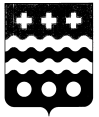 СОВЕТ ДЕПУТАТОВ МОЛОКОВСКОГО СЕЛЬСКОГО ПОСЕЛЕНИЯ МОЛОКОВСКОГО РАЙОНА ТВЕРСКОЙ  ОБЛАСТИРЕШЕНИЕот  18.11.2019г.                                    п. Молоково                                             № 127О внесении изменений в решениеСовета депутатов Молоковского сельского поселенияот 24.12.2015г. № 94(с изменениями от 10.03.2016г №100) «Об утверждении положенияо контрактной системе в сфере закупок товаров, работ, услуг для обеспечениямуниципальных нужд Молоковского сельского поселения»В соответствии с Гражданским кодексом Российской Федерации, Бюджетным кодексом Российской Федерации, Федеральным законом от 06.10.2003 N 131-ФЗ "Об общих принципах организации местного самоуправления в Российской Федерации", Федеральным законом от 05.04.2013 N 44-ФЗ "О контрактной системе в сфере закупок товаров, работ, услуг для обеспечения государственных и муниципальных нужд", иными федеральными законами, законами Тверской области, регулирующими отношения, связанные с контрактной системой в сфере закупок, руководствуясь Уставом МО «Молоковское сельское поселение» Молоковского района Тверской областиСовет депутатов  Р Е Ш И Л:Внести изменения в Положение о контрактной системе в сфере закупок товаров, работ, услуг для обеспечения муниципальных нужд Молоковского сельского поселения следующие изменения (далее  Положение):Изложить пункт 3.7  его в новой редакции:«3.7.  Контракт заключается на условиях, предусмотренных извещением об осуществлении закупки или приглашением принять участие в определении поставщика (подрядчика, исполнителя), документацией о закупке, заявкой, окончательным предложением участника закупки, с которым заключается контракт, за исключением случаев, в которых в соответствии с Федеральным законом № 44-ФЗ извещение об осуществлении закупки или приглашение принять участие в определении поставщика (подрядчика, исполнителя), документация о закупке, заявка, окончательное предложение не предусмотрены. В случае, предусмотренном частью 24 статьи 22 настоящего Федерального закона, контракт должен содержать порядок определения количества поставляемого товара, объема выполняемой работы, оказываемой услуги на основании заявок заказчика.Заказчики привлекают экспертов, экспертные организации в случаях, предусмотренных Федеральным законом № 44-ФЗ.»1.2 изложить подпункт 3  пункта 5.2 Положения в новой редакции:«3) определения и обоснования начальной (максимальной) цены контракта, цены контракта, заключаемого с единственным поставщиком (подрядчиком, исполнителем), начальной цены единицы товара, работы, услуги, начальной суммы цен единиц товара, работы, услуги;»2. Настоящее Решение вступает в законную силу с момента подписания и подлежит обнародованию и размещению на официальном сайте администрации Молоковского района на странице Молоковского сельского поселения.Глава Молоковского сельского поселения А.И. Жук